II. Wiederholung: Französische Revolution und Mainzer RepublikEinstiegsbilder Die vier Bilder werden nacheinander gezeigt, um ein wiederholendes Klassengespräch zum Inhalt der vergangenen Geschichtsstunde zu führen.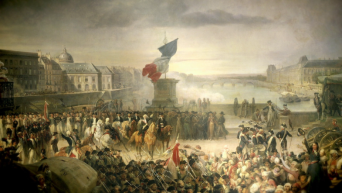 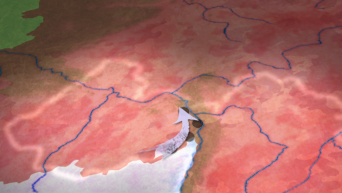 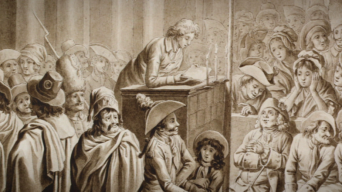 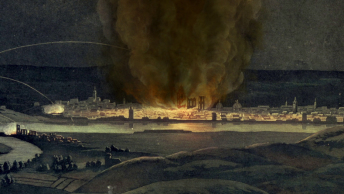 						Menschenmenge und Trikolore in Paris						Einmarsch französischer Truppen in 							Deutschland, Besetzung Mainz‘						Mainzer Freiheitsfreunde bei einer Tagung						Mainz in Flammen, Beschuss durch 							preußische Truppen